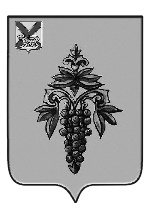 ДУМА ЧУГУЕВСКОГО МУНИЦИПАЛЬНОГО ОКРУГА Р Е Ш Е Н И ЕВ соответствии с Федеральным законом от 06 октября 2003 года № 131-ФЗ «Об общих принципах организации местного самоуправления в Российской Федерации», Уставом Чугуевского муниципального округа Приморского края, Положение о территориальном общественном самоуправлении в Чугуевском муниципальном округе, утвержденного решением Думы Чугуевского муниципального округа 28 апреля 2020 № 30-НПА (в ред. от 23.07.2020 № 68-НПА, 05.11.2020 №110-НПА, 14.07.2023 № 494-НПА, от 24.10.2023 524-НПА), рассмотрев заявление инициативной группы граждан об  установлении границ территориального общественного самоуправления «Уборка» с. Уборка, Дума Чугуевского муниципального округа РЕШИЛА:1. Установить границы территории, на которой осуществляется территориальное общественное самоуправление «Уборка» с. Уборка (далее - ТОС «Уборка» с. Уборка):1.1. Описание прохождения границы территории ТОС «Уборка» с. Уборка:На северо-западе границы ТОС «Уборка» с. Уборка проходят от дома № 1 по улице Молодежная до дома № 18 по улице Молодежная, далее юг до дома № 44 по улице Юбилейная, далее на восток до дома № 1а по переулку Арсеньева, далее на юго-восток до дома № 8 по улице Кубанская, далее на юг до дома № 48 по улице Советская, далее на восток до дома № 68 по улице Советская, дале на юг до дома № 27 по улице Новая, далее на запад от дома № 13 по улице Озерная до дома № 2 по улице Первомайская, далее на север до дома № 2 по улице Октябрьская, далее от дома № 1 по улице Рабочая до дома № 4 по улице Юбилейная, далее на север до дома № 1 по улице Молодежная.1.2.	В границах указанной территории расположено 9 улиц и 2 переулка:- ул. Первомайская; ул. Октябрьская; ул. Советская; ул. Юбилейная; ул. Молодежная; ул. Озерная; ул. Новая; ул. Кубанская; ул. Рабочая; пер. Арсеньева, пер. Мельничный.1.3. В границах указанной территории расположено 382 дома.2. Направить копию данного решения инициативной группе граждан, с.Уборка, в администрацию Чугуевского муниципального округа для сведения.3. Настоящее решение вступает в силу со дня его принятия и подлежит официальному опубликованию.Председатель ДумыЧугуевского муниципального округа                                         	 Е.В.ПачковПриложение к описанию границ территории ТОС «Уборка» села УборкаСхема границ территории ТОС «Уборка» села Уборкаот 22.12.2023№ 554Об установлении границ территориального общественного самоуправления «Уборка» с. УборкаОб установлении границ территориального общественного самоуправления «Уборка» с. УборкаОб установлении границ территориального общественного самоуправления «Уборка» с. УборкаОб установлении границ территориального общественного самоуправления «Уборка» с. Уборка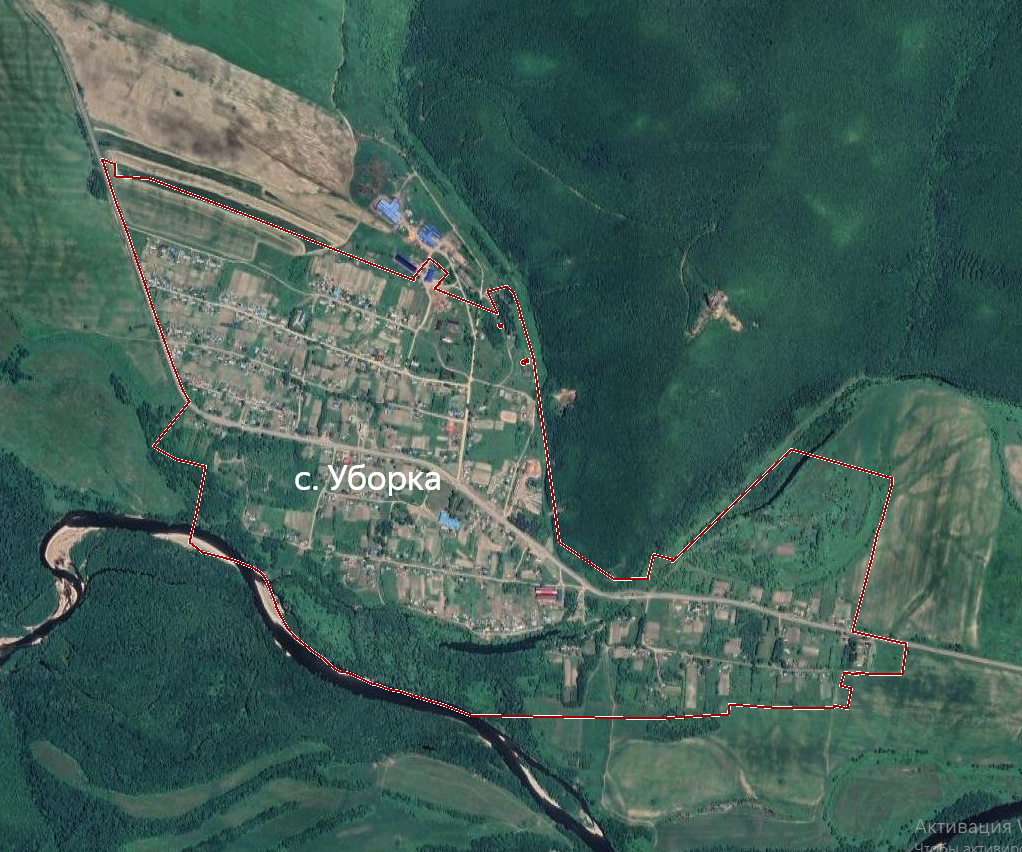 Условные знаки:	граница территории ТОС «Уборка»